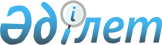 О подписании Межправительственного соглашения по сети Трансазиатских железных дорогПостановление Правительства Республики Казахстан от 7 ноября 2006 года N 1058

      Правительство Республики Казахстан  ПОСТАНОВЛЯЕТ: 

      1. Одобрить прилагаемый проект Межправительственного соглашения по сети Трансазиатских железных дорог. 

      2. Уполномочить Чрезвычайного и Полномоченного Посла Республики Казахстан в Республике Корея Бакишева Дулата Хангереевича подписать от имени Правительства Республики Казахстан Межправительственное соглашение по сети Трансазиатских железных дорог. 

      3. Настоящее постановление вводится в действие со дня подписания.        Премьер-Министр 

      Республики Казахстан 

Проект  Экономическая и социальная комиссия 

для Азии и Тихого океана  Межправительственное соглашение 

по сети Трансазиатских железных дорог       Договаривающиеся Стороны, 

      сознавая необходимость стимулирования и развития международных железнодорожных перевозок в Азии и между Азией и соседними регионами, 

      учитывая ожидаемое увеличение международных перевозок товаров вследствие расширения международной торговли в ходе происходящего процесса глобализации, 

      напоминая о сотрудничестве между странами-членами Экономической и социальной комиссии для Азии и Тихого океана Организации Объединенных Наций (далее - ЭСКАТО ООН) в деле формирования и введения в эксплуатацию сети Трансазиатских железных дорог, 

      полагая, что для укрепления связей и развития международной торговли и туризма между членами ЭСКАТО ООН необходимо развивать сеть Трансазиатских железных дорог, включая станции и контейнерные терминалы международного значения, в соответствии с требованиями к международным перевозкам и охране окружающей среды, 

      учитывая также роль железных дорог как важного компонента эффективной международной системы интермодального транспорта, особенно в удовлетворении специфических потребностей не имеющих выхода к морю и транзитных стран, 

      договорились о нижеследующем: 

       Статья 1. Определение железнодорожных линий 

                международного значения       Для целей настоящего соглашения термин "железнодорожные линии международного значения", применяемый в  приложении 1 к настоящему Межправительственному соглашению относится к: 

      а) железнодорожным линиям, используемым в настоящее время для регулярных международных перевозок; 

      b) железнодорожным линиям как действующим, строящимся, так и планируемым, предназначенным к использованию для регулярных международных перевозок; 

      c) паромным переправам, обеспечивающим непрерывные перевозки по морям или озерам между терминалами в разных государствах или внутри одного государства; 

      d) пограничным переходам, пунктам стыковки железных дорог с различной шириной колеи, паромным терминалам и соединенным с железной дорогой контейнерным терминалам, на которых предусмотрены возможности/услуги по таможенной очистке грузов. 

        Статья 2. Утверждение сети Трансазиатских железных 

                 дорог       Договаривающиеся Стороны (далее - Стороны), с этой целью утверждают железнодорожные линии международного значения, перечисленные в  приложении 1 к Межправительственному соглашению по сети Трансазиатских железных дорог (далее - Межправительственное соглашение), в качестве скоординированного плана развития железнодорожных линий международного значения, который они намерены выполнять в рамках своих внутригосударственных программ. 

        Статья 3. Развитие сети Трансазиатских железных дорог       Линии сети Трансазиатских железных дорог приводятся в соответствие с основными положениями, касающимися технических характеристик, изложенными в  приложении 2 к настоящему Межправительственному соглашению. 

        Статья 4. Процедура подписания и получения статуса 

                участника Межправительственного соглашения       1. Настоящее Межправительственное соглашение открыто для подписания государствами, которые являются членами ЭСКАТО ООН, с 10 по 11 ноября 2006 года в городе Пусане, Республика Корея, а затем с 16 ноября 2006 года по 31 декабря 2008 года в Центральных учреждениях ООН в городе Нью-Йорке. 

      2. Эти государства могут стать участниками настоящего Межправительственного соглашения путем: 

      а) подписания с условием ратификации, принятия или утверждения, за которым следует ратификация, принятие или утверждение; или 

      b) присоединения. 

      3. Ратификация, принятие, утверждение или присоединение осуществляется путем сдачи на хранение Генеральному секретарю Организации Объединенных Наций (далее - Генеральный секретарь ООН) документа, составленного в должной форме. 

        Статья 5. Вступление в силу Межправительственного 

                 соглашения       1. Настоящее Межправительственное соглашение вступает в силу на девяностый день с того дня, в который правительства по крайней мере восьми (8) государств согласятся быть участниками Межправительственного соглашения в соответствии с  пунктами 2 и 3 статьи 4. 

      2. В отношении каждого государства, которое сдаст на хранение документ о ратификации, принятии, утверждении или присоединении после даты, начиная с которой удовлетворяются условия вступления Межправительственного соглашения в силу, Межправительственное соглашение вступает в силу для этого государства по истечении девяноста (90) дней со дня сдачи им на хранение этого документа. 

        Статья 6. Рабочая группа по сети Трансазиатских 

                 железных дорог       1. Для рассмотрения хода осуществления настоящего Межправительственного соглашения и для рассмотрения любых предлагаемых поправок ЭСКАТО ООН создает Рабочую группу по Трансазиатским железным дорогам (далее - Рабочая группа). Членами Рабочей группы являются все государства-члены ЭСКАТО ООН. 

      2. Рабочая группа проводит свои совещания один раз в два года. Любая сторона может также, посредством уведомления, адресованного секретариату, обратиться с просьбой созвать специальное совещание Рабочей группы. Секретариат уведомляет всех членов Рабочей группы о поступившей просьбе и созывает специальное совещание Рабочей группы, если не менее одной трети Сторон дают знать о своем согласии с просьбой в течение периода четырех (4) месяцев со дня уведомления секретариатом. 

        Статья 7. Процедура внесения поправок в основной текст 

                 Межправительственного соглашения       1. В основной текст настоящего Межправительственного соглашения могут вноситься поправки в соответствии с процедурами, указанными в настоящей статье. 

      2. Поправки к настоящему Межправительственному соглашению могут вноситься любой Стороной. 

      3. Текст любой предлагаемой поправки распространяется секретариатом среди всех членов Рабочей группы по крайней мере за сорок пять (45) дней до совещания Рабочей группы, на котором ее предлагается принять. 

      4. Поправка утверждается Рабочей группой большинством в две трети присутствующих и участвующих в голосовании Сторон. Секретариат направляет утвержденную поправку Генеральному секретарю ООН, который распространяет ее среди всех Сторон для ее принятия. 

      5. Поправка, принятая в соответствии с пунктом 4 настоящей статьи, вступает в силу через двенадцать (12) месяцев после принятия ее двумя третями Сторон. Поправка вступает в силу в отношении всех Сторон, за исключением тех, которые перед вступлением ее в силу заявили о том, что они не принимают эту поправку. Любая Сторона, заявившая о том, что она не принимает поправку, принятую в соответствии с настоящим пунктом, может в любое время после этого передать на хранение документ о принятии такой поправки Генеральному секретарю ООН. Поправка вступает в силу в отношении этого государства через двенадцать (12) месяцев после даты передачи на хранение указанного документа. 

        Статья 8. Процедура внесения поправок в приложение 1 к 

                 Межправительственному соглашению       1. В  приложение 1 к настоящему Межправительственному соглашению могут вноситься поправки в соответствии с процедурой, предусмотренной в настоящей статье. 

      2. Для целей статьи 8, "непосредственно заинтересованной Стороной" является Сторона, на территории которой находится предмет поправки. 

      3. Поправки, изменяющие международный погранпереход могут предлагаться только непосредственно заинтересованной Стороной после консультации и обеспечения письменного согласия непосредственно заинтересованного соседнего государства, имеющего тот же погранпереход, который является предметом поправки. 

      4. Поправки, которые не изменяют международный погранпереход могут предлагаться любой непосредственно заинтересованной Стороной. 

      5. Текст поправки, предлагаемой любой Стороной, распространяется секретариатом среди всех членов Рабочей группы по крайне мере за сорок пять (45) дней до совещания Рабочей группы, на котором ее предлагается принять. 

      6. Поправка утверждается Рабочей группой большинством присутствующих и участвующих в голосовании Сторон. Утвержденная поправка направляется секретариатом Генеральному секретарю ООН, который распространяет ее среди всех Сторон. 

      7. Поправка, утвержденная в соответствии с положениями пункта 6 настоящей статьи, считается принятой, если в течение шести (6) месяцев со дня извещения Генеральным секретарем ООН менее одной трети Сторон уведомляет Генерального секретаря ООН о том, что они возражают против этой поправки. 

      8. Поправка, принятая в соответствии с пунктом 7 настоящей статьи вступает в силу для всех Сторон через три (3) месяца со дня истечения шести (6) месяцев, указанных в пункте 7 настоящей статьи. 

       Статья 9. Процедура внесения поправок в приложение 2 к 

                Межправительственному соглашению       1. В  приложение 2 к настоящему Межправительственному соглашению могут вноситься поправки в соответствии с процедурой, предусмотренной в настоящей статье. 

      2. Поправки могут предлагаться любой Стороной. 

      3. Текст любой предлагаемой поправки распространяется секретариатом среди всех членов Рабочей группы, по крайне мере за сорок пять (45) дней до совещания Рабочей группы, на котором ее предлагается принять. 

      4. Поправка утверждается Рабочей группой большинством присутствующих и участвующих в голосовании Сторон. Секретариат направляет принятую поправку Генеральному секретарю ООН, который распространяет ее среди всех Сторон. 

      5. Поправка, принятая в соответствии с пунктом 4 настоящей статьи, считается принятой, если в течение шести (6) месяцев со дня направления уведомления менее одной трети Сторон уведомляют Генерального секретаря ООН о своем возражении против поправки. 

      6. Поправка, принятая в соответствии с пунктом 5 настоящей статьи вступает в силу для всех Сторон через три (3) месяца со дня истечения шести (6) месяцев, указанных в пункте 5 настоящей статьи. 

       Статья 10. Оговорки       Не допускаются оговорки в отношении любого из положений настоящего Межправительственного соглашения, за исключением случаев, предусмотренных в  пункте 5 статьи 13. 

        Статья 11. Выход из Межправительственного соглашения       Любая Сторона может выйти из настоящего Межправительственного  соглашения путем письменного уведомления, адресованного Генеральному секретарю ООН. Выход вступает в силу по истечении двенадцати месяцев со дня получения Генеральным секретарем ООН этого уведомления. 

        Статья 12. Прекращение действия Межправительственного 

                  соглашения       Действие настоящего Межправительственного соглашения приостанавливается, если число Сторон уменьшается до восьми (8) на период двенадцати (12) месяцев подряд. В таком случае секретариат извещает Стороны. Положения настоящего соглашения снова вступают в силу, если число Сторон доходит до восьми (8). 

        Статья 13. Урегулирование споров       1. Всякий спор между двумя или более Сторонами относительно толкования или применения настоящего Межправительственного соглашения, который спорящие Стороны не могут разрешить путем переговоров или консультации, подлежит примирению по заявлению любой из Сторон, между которыми возник спор, и передается соответственно одному или нескольким посредникам, избранным по взаимному согласию спорящими Сторонами. Если в течение трех (3) месяцев со дня представления просьбы о примирении спорящие Стороны не придут к соглашению относительно выбора посредника пли посредников, любая из этих Сторон может обратиться к Генеральному секретарю ООН с просьбой о назначении единого посредника, которому спор передается на разрешение. 

      2. Рекомендация посредника или посредников, назначенных в соответствии с положениями пункта 1 настоящей статьи, не имеет обязательной силы, однако становится основой для повторного рассмотрения соответствующими спорящими Сторонами. 

      3. По взаимной договоренности Стороны, между которыми возник спор, могут заранее согласиться принять рекомендацию посредника или посредников как имеющую обязательную силу. 

      4. Пункты 1, 2 и 3 настоящей статьи не должны толковаться как исключающие другие меры урегулирования споров, взаимно согласованные спорящими Сторонами. 

      5. Любое государство может при сдаче на хранение ратификационной грамоты, документа о принятии, утверждении или присоединении сделать официальную оговорку о том, что оно не считает себя связанным положениями настоящей статьи, касающимися примирения. Другие Стороны перестают быть связанными положениями настоящей статьи, касающимися примирения, в отношении любой Стороны, депонировавшей такую оговорку. 

        Статья 14. Ограничения в применении 

                  Межправительственного соглашения       1. Сторона будет прилагать всевозможные усилия по развитию сети Трансазиатских железных дорог в соответствии с настоящим Межправительственным соглашением. Однако никакое положение настоящего Межправительственного соглашения не должно толковаться как препятствующее какой-либо из Сторон принимать такие совместимые с Уставом ООН и ограничиваемые создавшимся положением меры, какие она считает необходимыми для обеспечения своей внешней или внутренней безопасности. 

      2. Сторона будет прилагать все усилия для развития сети Трансазиатских железных дорог в соответствии с Межправительственным соглашением. Однако положения настоящего Межправительственного соглашения не должны толковаться как принятие обязательства какой-либо из Сторон разрешить перемещение товаров и пассажиров через ее территорию. 

        Статья 15. Приложения к Межправительственному 

                  соглашению        Приложения 1 и  2  к Межправительственному соглашению являются неотъемлемой частью настоящего Межправительственного соглашения. 

       Статья 16. Секретариат Межправительственного соглашения       Секретариатом настоящего Межправительственного соглашения назначается ЭСКАТО ООН. 

        Статья 17. Депозитарий Межправительственного соглашения       Депозитарием настоящего Межправительственного соглашения назначается Генеральный секретарь ООН. 

      В удостоверении чего нижеподписавшиеся, должным образом на то уполномоченные, подписали настоящее Межправительственное соглашение. 

      Открытое для подписания в городе Пусане, Республика Корея, с 10 ноября 2006 года в одном экземпляре на английском, китайском и русском языках, причем все три текста являются равно аутентичными и имеют одинаковую силу. 

Приложение 1                  

к Межправительственному       

соглашению по сети            

Трансазиатских железных дорог  Сеть Трансазиатских железных дорог       Сеть Трансазиатских железных дорог включает указанные ниже железнодорожные линии международного значения. 

      Линии, образующие основу сети Трансазиатских железных дорог в каждой стране, указываются жирным шрифтом (первая и конечная станции); далее станции перечисляются вертикально. Ответвления указываются справа от узловой станции. Все линии в сети Трансазиатских железных дорог имеют одинаковое значение. 

      Если линии начинаются или заканчиваются у пограничного пункта, то после первой или конечной станции на этой линии или перед ними в скобках указывается название погранперехода и название соответствующего соседнего государства. 

      После названий станций, выполняющих специальные функции на линии, соответствующая функция указывается курсивом в скобках. Используется следующая разбивка по функциональному назначению: 

      ( пограничная станция) ; 

      (место стыковки дорог с разной шириной колеи); 

      (узловая станция); 

      (припортовая станция); 

      (паромный терминал). 

      Недостающие участки пути указываются в квадратных скобках [ ]. 

      Станции с контейнерными терминалами для обработки соответствующих и не соответствующих нормам ИСО контейнеров длиной по крайней мере 20 футов, подчеркиваются одной линией.  Перечень 

линий сети Трансазиатских железных дорог Армения Айрум - Нюведи (Садахло, Грузия) | Айрум 

| (пограничная 

|   станция) 

| Гюмри  (узловая   -> Ахурян  (погранпереход и место стыковки дорог с 

|  станция)           разной шириной колеи) -  (Догу Каин, Турция) 

| Масис  (узловая  ->  Ереван - Иджеван 

  | станция) 

V Ерасх 

  (пограничная 

  станция) 

(Белидаг - 

  Ордубад, 

  Азербайджан) 

  Мегри 

  Нюведи 

  (пограничная 

   станция) 

  (Aгбент, 

  Азербайджан) Азербайджан Ялама - Беюк - Кясик (Самур, Росс. Фед.) |  Ялама 

| (пограничная 

| станция) 

| 

|  Баку 

| (паромный)  -> (Паромное звено до портов Каспийского моря 

| терминал        в  Исламской Республике Иран, Казахстане, 

|                  Российской Федерации  и  Туркменистане) 

| 

| Алят (узловая ->  Али Байрамли   (узловая станция)  -  Астара  

| станция           (погранпереход и место стыковки дорог с разной 

|               ->  шириной колеи) -  (Астара, Исламская Республика 

|                  Иран)  

| 

|                   Али Байрамли   (узловая станция)  - Агбент 

|                   (пограничная станция) -  (Нюведи-Мегри 

|                   (пограничная станция),  Армения) - Ордубад 

|                  -  Джульфа (погранпереход и место стыковки дорог 

|                   с разной шириной колеи) -  (Джульфа, 

V                  Исламская Республика Иран)  Акстафа 

Беюк Кесик 

(пограничная 

станция) 

(Гардабани, 

Грузия) Бангладеш Дарсана  -  Гундум (Гиде, Индия) | Дарсана 

|  (пограничная 

|  станция) 

| Ишурди  (узловая  ->  Абдулпур  (узловая станция) -  Роханпур 

  |  станция)            (пограничная станция) -  (Синхабад, Индия) 

| 

|                  -> Абдулпур  (узловая станция) -  Парбатипур 

|                     - Бирол  (пограничная станция)  - (Радхикапур, 

|                     Индия) 

| 

|  Тонги   узловая    - >  Дакка 

|  станция) 

V Акхаура  (узловая          -> Кулаура - Шахбазпур  (пограничная  

  станция)                    станция)  (Махисасан, Индия) 

   Читтагонг 

(припортовая 

  станция) 

  Дохазари 

  [Гундум  (пограничная 

  станция) 

  (пограничная 

  станция)  Мьянма] Камбоджа Пойпет - Сиануквилль (Клонгтук, 

  Таиланд) | [Пойпет 

|  (пограничная 

| станция) 

| Cисопхон] 

| Батденг  (узловая  ->  [Кампонгчам  (пограничная станция) -  

| станция)               (Локнинь, Вьетнам)] 

| 

|  Пномпень   (узловая 

V станция) 

  Сиануквилль 

  (припортовая 

  станция) Китай Аланшанкоу - Ляньюнган (Достык, 

Казахстан) |  Алашанкоу 

| (погранпереход и 

|  место стыковки 

| дорог с разной 

| шириной колеи 

| 

V  Урумчи 

  Турфан  (узловая ->    Каши  [(погранпереход и место стыковки дорог 

  станция)             с разной шириной колеи) -  (Торугарт, 

                       Кыргызстан)] |  Ланьчжоу (узловая 

| станция) 

| Баоцзи  (узловая  ->   Куньмин  (узловая станция) -  Сиянюн  (узловая 

|  станция)              станция)  - Дали  (узловая станция) -  [Качан 

|                        (погранпереход и место стыковки дорог с 

|                        разной шириной колеи)  - (Мьиткина, Мьянма)] 

|                       | 

|                        -> [Сягуань - Цзинхун  {погранпереход и 

|                             место стыковки дорог с разной шириной 

|                             колеи) -  (Ботен, Лаосская НДР)] 

|                       | 

|                        ->  Дали  (узловая станция)  - [Руэли 

|                       | 

|                        ->   (погранпереход и место стыковки дорог 

|                              с разной шириной колеи) -  (Мьюз, 

|                             Мьянма)] 

|                             Куньмин  (узловая станция) -  Хэкоу 

|                             по граничная станция) -  (Лаокай, 

|                             Вьетнам) 

|                             Куньмин  (узловая станция)  - Наньнин  

|                              (узловая станция) -  Гуанчжоу   (узловая 

|                              станция) 

|                             | 

|                              -> Наньнин  (узловая станция)  - Хэнян 

|                                 (сообщение с линией 

|                                  Пекин - Шэньчжень) 

|                             | 

|                              ->   Гуанчжоу (сообщение с линией 

|                                  Пекин - Шэньчжэнь) 

V Сиань Чжэнчжоу                    ->    (сообщение с линией 

(узловая станция)                  Пекин - Шэньчжэнь) 

   Сичжоу  (узловая            ->    (сообщение с линией 

станция)                          Тяньцзинь - Шанхай)   Ляньюнган   (припортовая станция) Еренхот - Даньдун (Дзамын-Уд, 

Монголия) | Еренхот 

| (погранпереход и 

|  место стыковки 

|  дорог с разной 

|  шириной колеи) 

| 

|  Пекин   (узловая      ->    (сообщение с линией Пекин - Шэньчжэнь) 

| c танция) 

V   Тяньцзинь   (припортовая 

станция)   Шэньян   (узловая      ->   (сообщение с линией Маньчжурия - Далянь) 

станция) Даньдун 

(пограничная станция) (Синыйджу, КНДР) Маньчжоули - Далянь (Забайкальск, Российская Фед.) | Маньчжоули  (погранпереход и место 

|  стыковки дорог с разной шириной колеи) 

| Харбин  (узловая станция) ->   Суйфенхе  {погранпереход и место 

|                               стыковки дорог с разной шириной 

|                               колеи)  - (Гродеково, Российская 

|                              Федерация) 

V   Чанчунь   (узловая       ->  Туманган  (пограничная станция) 

станция)                   (Намьянг, КНДР)   Шэньян   (узловая        ->  (сообщение с линией Еренхот-Даньдун) 

станция)   Далянь ( припортовая станц. ) Пекин - Шэньчжэнь |  Пекин 

| Чжэнчжоу  (узловая     ->  (сообщение с линией Алашанкоу-Ляньюнган) 

|  станция) 

| Ухань 

| Хэнян  (узловая        ->  Наньнин  (узловая станция)  - Пинсян 

|  станция)                 погранпереход и место стыковки дорог 

|                           (с разной шириной колеи*) 

|                          (Донгданг, Вьетнам) 

|                          (* Линия с шириной колеи двух 

|                          стандартов идет во Вьетнам до Гиалам) 

| 

|                      -> Наньнин - Куньмин 

|  Гуанчжоу   (узловая    ->  Наньнин  (узловая станция)  - Куньмин 

|  станция)                   | 

                  |                            -> Пинсян  (погранпереход и место 

V                                стыковки дорог с разной шириной 

                                колеи*)  - (Донгданг, Вьетнам) 

                                (*Линия с шириной колеи двух 

                                стандартов идет во Вьетнам до Гиалам)   Шэньчжэнь Тяньцзин - Шанхай |  Тяньцзин 

|  (припортовая 

|  станция) 

|  Цзинань   (узловая       ->   Циндао   (припортовая станция) 

|  станция) 

| Сюйчжоу  (узловая        ->  (сообщение с линией Алашанкоу - 

V                              Ляньюнган) Наньнин   Шанхай 

(припортовая станция) Корейская Народная Демократическая Республика Синыйджу - Кэсон (Даньдун, Китай) | Синыйджу 

|  (пограничная 

|  станция) 

| Пхеньян 

| Кэсон 

V Бондун  (пограничная станция) 

(Дорасан, Республика Корея) Туманган - Кумгангсан (Хасан, Российская Федерация) |  Туманган        ->    Намьян  (пограничная станция)  - (Туманган, 

| (узловая               Китай) 

|  станция, 

|  погранпереход и 

|  место стыковки 

|  дорог с разной 

|  шириной колеи) 

V   Раджин   (узловая       Раджин  (припортовая станция) 

станция)   Чхонджин           ->  Намьян  (пограничная станция)  (Туманган, Китай) 

(узловая              Чхонджин   (припортовая станция) 

станция)    Ковон 

Вонсан 

Хэгымган 

Онджонгри 

(пограничная станция) 

(Тэджин, Республика Корея) Грузия Гантиади - Гардабани (Веселое, Российская Федерация) | Гантиади 

| (пограничная 

|  станция)   

| Сенаки  (узловая    ->  Поти   (припортовая станция) 

|  станция) 

|  Самтредиа  (узловая ->  Батуми   (припортовая станция) 

|  станция) 

V   Тбилиси   (узловая   ->  Садахло  (пограничная станция)  - (Айрам, Армения) 

   станция)               [Ахалкалаки  (погранпереход и место стыковки 

                        дорог с разной шириной колеи) -  (Карc, 

                        Турция)] 

                           Гардабани 

(пограничная станция) (Беюк-Кясик, Азербайджан) Индия Аттари - Джирибам | (Вагах, Пакистан) -> 

| Атари 

|  (пограничная 

|  станция) 

|  Дхандари Калан 

|  Дели   (узловая             Матхура  (узловая станция)  -Агра - Нагпур 

|  станция)                 узловая станция) -  Виджаявада  (узловая 

V                            станция) -  Ченнай  (припортовая станция) 

                           -  Джоларпеттай  (узловая станция)  - 

                            Мадурай   (узловая станция) -  Тутикорин 

                           припортовая станция) 

                            | 

                            -> Матхура  (узловая станция)  -  Мумбай 

                                 (припортовая станция) 

                            | 

                            ->  Нагпур   (узловая станция) -  Мумбай 

                                 (припортовая станция) 

                            | 

                            - >  Нагпур   (узловая станция)  -  Калькутта 

                                (припортовая станция) 

                            | 

                            ->  Виджаявада  (узловая станция) -  

                                Висакхапатнам   -   Калькутта 

                                  (припортовая станция) 

                             | 

                            ->  Джоларпетай  (узловая станция) - 

                                 Мумбай   (припортовая станция) 

                            | 

                            ->   Мадурай   (узловая станция) - 

                                Рамесварам  (паромный 

                                терминал) -  Талайманнар, Шри-Ланка)   Канпур   (узловая                 Раксаул  (пограничная станция) -  

станция)                        (Биргундж, Непал) 

Мугхалсарай 

Ситарампур  (узловая станция)    Раксаул  (пограничная станция) -  

                                (Биргундж, Непал)   Калькута   (узловая               Халдия   (припортовая станция) 

станция и 

припортовая станция) 

Геде  (пограничная станция) 

(Дарсана, 

Шахбазпур, 

Бангладеш) 

Махисан 

(пограничная 

станция) 

Бадарпур 

Джирибам  (погранпереход 

и место стыковки дорог с 

разной шириной колеи) 

[(Таму, Мьянма)] Индонезия Мерак - Баньюванги | Мерак  (паромный терминал) 

|  Джакарта   (узловая станция ->  Сукабуми - Падаларанг - Чикампек 

  |  и припортовая станция)       (узловая станция)  

| Чикампек  (узловая         ->  Чиребон   (узловая станция) -  

|  станция)                      Семарангтаванг   (узловая станция)  - 

|                               Сурабаяпасартури 

|                               (припортовая станция) 

V                              Прупук  (узловая станция) -  Пурвокерто 

                               - Кроя  (узловая станция)     Бангдунг   Гедебадзе 

Кроя  (узловая                 Пурвокерто - Прупук  (узловая станция)  

станция)                      Чиребон   (узловая станция) Баньюванги 

(паромный 

терминал) [Банда Ачех] - Пангкалансусу - Рантаупрапат [Банда Ачех] 

| Пангкалансусу 

| Медан  (узловая станция)  ->  Белаван   (припортовая станция) 

| Тебингтинги              -> Сиантар 

| (узловая станция) 

| Кисаран  (узловая         ->  Тангджунбалай 

|  станция) 

| Рантаупрапат             -> [Паякурубули] 

V     Телук-Баюр - Муаро   Телук-Баюр   (припортовая станция) | Букитиутус  (узловая      ->  Индарунг 

|  станция) 

| Паданг 

| Лубук-Алунг              -> Нарас 

|  (узловая станция) 

| Паданг-Панджанг          -> Букиттинги - Паякумбух  

|  (узловая станция) 

| Муаракалабан             -> Савахлунто 

V  узловая станция) 

  Муаро                    -> [Лубуклинга]  Лубуклинга - Панджанг | Лубуклинга 

| Прабумулих                ->  Кертапати 

|  (узловая станция) 

V Панджанг  (паромный терминал) Исламская Республика Иран Рази - Сарахс | (Капикой, Турция) 

|  Рази   (пограничная 

|  станция) 

| Софиян  (узловая           ->  Джульфа   (погранпереход и место 

V станция)                     стыковки дорог с разной шириной 

                               колеи) - (Джульфа, Азербайджан)         Тебриз 

Миане 

  Казвин   (узловая            ->  [Рашт - Бандаранзали  (паромный 

станция)                      терминал) -  Астара  (погранпереход и 

                               место стыковки дорог с разной 

                               шириной колеи)] -  (Астара, 

                               Азербайджан) 

                               (Паромная линия до портов 

                               Каспийского моря в  Азербайджане, 

                               Казахстане, Российской Федерации  и 

                               Туркменистане)  |  Тегеран   (узловая          ->  Ком  (узловая станция) -  Бадруд 

|  станция)                     (узловая станция)  -   Мейбод - Бафк 

|                               (узловая станция)  - Керман -  Захедан 

  |                               (место стыковки дорог с разной 

|                               шириной колеи) -  Мирджаве 

|                               (пограничная станция) -  Кохи-Тафтан, 

|                              Пакистан 

|                              | 

|                               -> Ком  (узловая станция) -  Ахваз 

|                                   (узловая станция) -  Хоррамшар 

|                                   припортовая станция) 

|                              | 

|                               -> Ахваз - Бендеримам-Хомейни 

|                                  (припортовая станция)  

|                              | 

|                               -> Бадруд  (узловая станция) -  

|                                   Исфахан 

    |                              | 

|                               ->  Бафк (сообщение с линией Сарахс 

|                                   - Бендер-Аббас) 

| Гермсар  (узловая           ->  Бендер-Амирабад  (паромный терминал) 

|  станция)                       (Паромное сообщение с портами 

V                               Каспийского моря в  Азербайджане, 

                                Казахстане, Российской Федерации и 

                                Туркменистане) Шахруд 

Кашмер  (узловая             ->  (сообщение с линией Сарахс - 

  станция)                         Бендер-Аббас)   Фариман   (узловая             ->  Месхед 

станция)   Сарахс 

(пограничная 

станция и место 

стыковки дорог с 

разной шириной 

колеи) (Сарахс, 

Туркменистан) Сарахс -  Бендер-Аббас (Сарахс, 

Туркменистан) | Сарахс  (пограничная 

|  станция и место 

|  стыковки дорог с 

|  разной шириной 

|  колеи) 

|  Фариман   (узловая               ->  Месхед 

|  станция) 

| Кашмер 

| Санган  (узловая                -> [Герат  (пограничная станция)  - 

|  станция)                           (Афганистан)] 

V   Бирдженд 

  Чандормалу  (узловая           ->  Ардакан 

   станция)   Бафк  (узловая                 ->  (сообщение с линией 

   станция)                           Рази-Мирджаве)    Бендер-Аббас 

    (припортовая станция) Казахстан 

Петропавловск  -  Достык | (Утяк, Российская Федерация) 

| Петропавловск 

|  (пограничная 

|  станция) 

|  Кокшетау 

|   Астана   (узловая              ->  Есиль - Тобол  (узловая станция и 

|  станция)                        пограничная станция) - 

|                                 (Карталы, Российская Федерация) 

|                                  | 

|                                   -> Тобол  (узловая станция)  - 

|                                      Айтеке би - Никельтау - 

|                                      Кандагач  (узловая станция) 

|                                      (сообщение с линией 

|                                      Семиглавый Map - Актогай) 

|  Караганды                      -> Чу  (узловая станция) 

| Моинты  (узловая 

|  станция) 

V   Актогай  (узловая              ->  Семипалатинск - Аул  (пограничная  

  станция)                         станция) -(Локоть, Российская 

                                   Федерация) 

                                ->  (сообщение с линией Семиглавый 

                                    Map - Актогай)      Достык  (пограничная 

  станция и место 

  стыковки дорог с 

  разной шириной колеи) 

   (Алашанкоу, Китай) Семиглавый Map - Актогай   (Озинки, Российская Федерация) | Семиглавый Map 

|  (пограничная 

|  станция) 

|  Уральск   (пограничная 

| станция) 

| Илецк 1  (пограничная         ->  (Оренбург, Российская Федерация) 

| станция)  Российская Федерация     

|  Актобе 

| Кандагач  (узловая            ->  Никельтау  (пограничная  

|  станция)                        станция) -  (Орск, Российская      |                                 Федерация) 

|                                   

|                                    | 

|                                     -> Никельтау  (пограничная 

|                                         станция) 

|                              ->  -  Айтеке би - Тобол 

|                                    (узловая станция) - 

|                              ->  Астана   (узловая станция) 

V                                 (сообщение с линией 

                                  Петропавловск-Достык) 

                               -> Макат  (узловая станция)  - 

                                  Ганюшкино  (пограничная 

                                  станция)  - (Аксарайская, 

                                  Российская Федерация) 

                                  | 

                                   -> Макат  (узловая станция) - 

                                      Бейнеу  (узловая станция) - 

                                      Оазис  (пограничная станция) - 

                                      (Каракалпакия, Узбекистан) 

                                  | 

                                   -> Бейнеу  (узловая станция) -  

                                       порт   Актау   (паромный терминал) 

                                      (Паромное сообщение с портами 

                                      Каспийского моря в 

                                      Aзербайджане, Исламской 

                                      Республике Иран, Российской 

                                      Федерации  и  Туркменистане)     Тюратам 

  Кзыл-Орда 

  Арысь  (узловая              ->  Сары-Агаш  (пограничная станция)  - 

  станция)                         (Келес, Узбекистан)   Чимкент 

  Джамбул 

  Луговая  (узловая станция и  ->  (Бишкек, Кыргызстан) 

   пограничная станция) 

  Чу  (узловая станция)        -> Моинты  (узловая станция) 

  Алматы 1 

Уштобе 

Актогай  (узловая            ->  (сообщение с линией Петропавловск - Достык)  станция)                         Кыргызстан Бишкек - Кочкор (Луговая, Казахстан) | Аламедин 

| Балычи 

|  

V[Кочкор] 

[Кочкор - Торугарт] | [Кочкор 

| Казарм ( узловая        ->  [недостающее звено] - Багиш - 

|  станция)                    Джалал-Абад  (пограничная станция) 

|                             -  (Андижан, Узбекистан)   Торугарт 

  ( погранпереход и 

  место стыковки 

  дорог с разной 

  шириной колеи) 

(Каши, Китай)] Граница с Узбекистаном - Ош | (Андижан, Узбекистан) 

V  Ош   (пограничная станция) Лаосская Народная Демократическая Республика [Таналенг - Музя] | [(Нонгхай, Таиланд) 

| Таналенг 

|  (пограничная 

|  станция) 

| Вьентьян  (узловая       ->  [Ботен  (пограничная станция)  -  

V  станция)                    (Цзинхун, Китай)]   Тхакхэк 

  Музя  (пограничная станция) 

  (Музя, Вьетнам)] [Вангтао - Дэнсаван]   [(Чонгмек, Таиланд) 

| Вангтао 

|  (пограничная 

|  станция) 

V Паксе   Саваннакхет             ->  [(Мукдахан, Таиланд)] 

  (узловая станция и 

  погранпереход) 

  Дэнсаван 

  {погранпереход) 

  (Лаобао, Вьетнам)] Малайзия Паданг-Бесар - Джохор-Бару | (Паданг-Бесар, 

| Таиланд) 

|  Паданг-Бесар 

| (пограничная 

|   станция) 

| Букит-Мертаджам          ->  Баттеруэрт   (припортовая станция) 

|  (узловая станция) 

|  Ипох 

| Куала-Лумпур             ->  Порт-Келанг   (припортовая станция) 

|  (узловая станция)            Сития-Джая 

|  Каджанг 

| Гемас  (узловая           ->  Вакаф-Бару  (узловая станция) 

  V станция) 

                           ->  Рантау - Панджанг ( пограничная 

                              станция)  (Сунгайколок, Таиланд) 

                           -> Вакаф-Бару - Тумпат   Сегамат 

Кемпас-Бару 

(узловая                  ->  Пасир-Гуданг   (припортовая станция)     

станция)                   

                           ->  Танджунг-Пелепас   (припортовая станция) 

  Джохор-Бару 

пограничная 

cтанция) (Сингапур) Монголия Сухэ-Батор  -  Дзамын-Удэ (Наушки, Российская Федерация) 

|  Сухэ-Батор   (пограничная станция) 

|  Улан-Батор 

V  Дзамын-Удэ   (погранпереход и место 

   стыковки дорог с разной шириной колеи) 

(Еренхот, Китай) Мьянма Мандалай - Янгон    Мандалай (узловая            -> Лашио - [Мьюз (погранпереход и 

   станция)                        место стыковки дорог с разной 

                                 шириной колеи) 

                              -> -(Жуэли, Китай)] 

                              -> Мьиткьина (погранпереход и место 

                                 стыковки дорог с разной шириной 

                                 колеи) - [(Качан, Китай)] 

                                 Калай - [Таму (погранпереход и 

                                 место -(Джирибам, Индия)] 

   Баго(узловая                 -> Тханпьюзаят (пограничная станция) 

   станция)                        -[перевал "Три Погоды", 

                              -> (пограничная станция) - перевал 

                                 "Три Погоды", Таиланд)] 

                                 Тханпьюзаят (пограничная станция) 

                                 - Йе     Янгон 

  (припортовая  станция) Непал Биргундж - граница с Индией |  Биргундж   (пограничная 

V  станция) 

  (Раксаул, Индия) [Какарвитта - Панитанки] | [Какарвитта 

|  (пограничная станция) 

V (Панитанки, Индия)] [Биратнагар - Джогбани] | [Биратнагар 

V  (пограничная станция) 

  (Джогбани, Индия)] Пакистан Кохитафтан - Вагах (Мирджаве, Исламская Республика Иран) | Кохитафтан 

|  (пограничная 

|  станция) 

| Далбандин               -> Гвадар  (припортовая станция) 

V (узловая станция) 

  Спезанд  (узловая        ->  Кетта - Бостан - Чаман  (пограничная 

  станция)                   станция)  - (Афганистан) 

  Рохри  (узловая          ->  Хайдарабад  (узловая станция) -  Карачи  

  станция)                   (припортовая станция)  -  Касим 

                               (припортовая станция) 

                              | 

                              -> Хайдарабад  (узловая станция) - 

                                 Мирмурхас - Хокропар  (погранпереход) 

| Лодхран  (узловая        ->  Шер-Шах  (узловая станция)  - Ханевал 

|  станция)                    Файсалабад - Шахдара  (узловая станция) 

|                            (сообщение с линией Лахор-Пешавар) 

|                          ->  Шер-Шах - Кундиан - Атток  (узловая 

|                             станция) -  Пешавар   (пограничная 

|                             станция)  (Афганистан) 

  | Ханевал  (узловая        ->  Шахдара (сообщение с линией 

V  станция)                    Лахор-Пешавар) 

   Мултан 

     Лахор   (узловая станция) 

   Вагах  (пограничная станция)  (Аттари, Индия)   Пешавар-Лахор   (Афганистан) | Пешавар 

|  (пограничная 

|  станция) 

| Атток  (узловая          ->  Шер-Шах - Лодхран (сообщение с линией  

|  станция)                    Кохитафтан - Вагах) 

|  Исламабад 

  |  Равалпинди 

| Шахдара  (узловая        ->  Ханевал - Лодхран (сообщение с линией 

V  станция)                    Кохитафтан - Вагах) 

   Лахор   Республика Корея Мунсан - Пусан (Бондон, Корейская Нар.-Дем. Республика) | Мунсан 

|  (пограничная 

|  станция) 

|  Сеул  

| Сувон 

V Тэджон  (узловая         ->      Мокпо   (припортовая станция) 

  станция) 

   Тэгу 

   Пусан   (припортовая   станция) Российская Федерация Бусловская - Москва (Вайниккала, Финляндия) 

| Бусловская  (пограничная станция) 

V  Санкт-Петербург  (узловая станция) ->  Мга - Волховстрой - Кошта - 

                                       Вологда - Котельнич  (узловая 

                                       станция) -  Екатеринбург 

                                       (узловая станция) 

                                        | 

                                        -> Котельнич  (узловая 

                                           станция)  (соединяется с 

                                           линией Красное - Находка) 

   Москва   (узловая станция)          ->  (соединяется с линией 

                                       Красное - Находка)   Суземка - Москва (Зерново, Украина) 

| Суземка 

|  (пограничная 

|  станция) 

|  Брянск 

| Москва  (узловая                  ->  (соединяется с линией Красное 

                                       - Находка) 

V  станция)                               Красное - Находка (Осиновка, Беларусь) 

| Красное 

|  (пограничная 

|  станция) 

|  Смоленск 

|  Москва 

| Нижний Новгород 

| Котельнич                      -> Санкт-Петербург 

|  (узловая станция) 

| Екатеринбург                   ->  Курган -  Утяк   (узловая станция) 

V  (узловая станция)                   (Петропавловск  (узловая и 

                                 ->  пограничная станция),  Казахстан) 

                                     Челябинск -  Карталы -  Тобол 

                                     (узловая и пограничная 

                                     станция)  Казахстан) 

                                     Челябинск - Карталы - Орск - 

                                     Никель-Тау  {пограничная станция) 

                                     Челябинск - Карталы  -  Орел - 

                                     Оренбург - Илецы  {пограничная 

                                     станция) -  Актюбинск (Казахстан) 

Татарская  (узловая              ->  Локоть  (узловая станция и 

станция)                            погранпереход) -  (Аул, Казахстан)    Новосибирск (узловая            ->  Локоть  (узловая станция и 

станция)                            погранпереход) -  (Аул, Казахстан Красноярск 

Иркутск 

Улан-Уде 

Заудинский  (узловая станция)    ->  Наушки   (пограничная станция) -  

                                    (Сухебатор, Монголия) 

Каримская  (узловая станция)     ->  Забайкальск   (погранпереход и 

                                    место стыковки дорог с разной 

                                    шириной колеи)  (Маньчжоули, Китай) 

Уссурийск  (узловая станция)     ->  Гродеково (погранпереход и 

                                    место стыковки дорог с разной 

                                    шириной колеи)  (Суйфэньхэ, Китай) 

                                  ->  Хасан (погранпереход и 

|   Барановский                        место стыковки дорог с разной 

| (узловая станция)                 шириной колеи)  (Туманган, КНДР) 

| Угловая  (узловая               ->  Владивосток ( припортовая станция) 

|  станция)                           

V   Находка   (узловая               ->  Восточный   ( припортовая станция)           

  станция,                            

  припортовая 

  станция) Москва - Самур    Москва 

  | Рязань 

| Кочетовка  (узловая            ->  Ртищево - Саратов - Озинки 

|  станция)                         (пограничная станция) - 

|                                  (Семиглавый Map, Казахстан) 

| Грязи (узловая                -> Волгоград  

| станция) 

| Лиски  

| Лихая  ( узловая                -> Ростов - Краснодар  (узловая 

V  станция)                         станция) -  Веселое  (пограничная 

                                   станция)  - (Гантиади, Грузия) 

                                   | 

                                    -> Краснодар  (узловая станция) 

                                       - Крымская  (узловая станция) 

                                       -  Новороссийск 

                                        (припортовая станция) 

                                    | 

                                    -> Крымская  (узловая станция) - 

                                        Кавказ  (припортовая станция) 

                                       Кавказ  (припортовая станция 

                                       и паромный терминал) Волгоград  (узловая               -> Грязи 

станция) 

  Аксарайская                      -> (Ганюшкино, Казахстан) 

(узловая станция и 

  погранпереход) 

Астрахань                       -> Порт Оля  (паромный терминал) - 

                                    (Паромное сообщение с портами 

                                    Каспийского моря в  Азербайджане, 

                                    Исламской Республике Иран, 

                                    Казахстане  и  Туркменистане) Махачкала 

Самур 

(пограничная 

станция) 

(Ялама, 

Азербайджан) Сингапур Вудлэндз - станция Кеппел | (Джохор-Бару, 

| Малайзия) 

| Вудлэндз 

V (пограничная 

станция) 

Станция Кеппел Шри-Ланка Матара - Шри-Джаяварденапура-Котте | Матара 

|  Коломбо   (припортовая 

|  станция) 

V Шри-Джаяварденапура-Котте  Коломбо - Талайманнар |  Коломбо   (припортовая 

|  станция) 

| Махо  (узловая                 ->  Тринкомали  (припортовая станция) 

|  станция) 

V Талайманнар                   -> (Рамеcварам, Индия) 

  (паромный терминал) Таджикистан Haу-Канибадам (Бекабад, Узбекистан) 

| Hay  (погранпереход) 

|  Худжанд 

|  Канибадам   (узловая             ->  Исфара 

V станция и 

  погранпереход) 

  (Суванабад, 

  Узбекистан) Пахтаабад - Янгибазар   (Сарыасия, 

  Узбекистан) 

| Пахтаабад  (погранпереход) 

| Регар 

|  Душанбе 2 

V Душанбе 1 

  Янгибазар Хошади - Куляб   (Амузанг, Узбекистан) 

| Хошади 

|  (погранпереход) 

| Курган-Тюбе  (узловая станция)   ->  Яван 

V Куляб Таиланд Нонгхай - Падангбесар   (Тханаленг, Лаосская НДР) | Нонгхай 

|  (пограничная 

|  станция) 

| Буаяй  (узловая             ->  [Мукдахан  (пограничная станция) 

|  станция)                       (Саваннакхет, Лаосская НДР)] 

| Кенгкхой  (узловая          ->  Накхонратчасима - Убонратчатхани - 

|  станция)                       [Чонгмек  (пограничная станция) - 

|                               (Паксе, Лаосская НДР)] 

| Банпачи  (узловая           ->  [Накхонсаван  (узловая станция) - 

|  станция)                       Денчай  (узловая станция)  Чингмай 

|                              | 

|                               -> [Накхонсаван - Мэсот 

|                                   (пограничная станция) -  (Мьявади, 

|                                   Мьянма)] 

|                              | 

|                               -> [Денчай - Чианграй - Мэсай 

|                                   (пограничная станция) - 

|                                  (Тачилек, Мьянма) 

|  Бангкок   (узловая            ->   Ладкрабанг - Чаченгсау (узловая 

      |  станция)                      станция)   - Каочичан  (узловая 

|                                станция) - Саттахип  (припортовая 

V                            ->  станция) 

                                Чаченгсау  (узловая станция) - 

                                Араньяпратхет - Кхлонглак 

                                 (пограничная станция) - 

                                [(Пойпет, Камбоджа)] 

                             -> Сирача -  Лэмчабанг   (припортовая 

                                станция) 

                              -> Каочичан -  Маптапут 

                                 (припортовая станция)   Нонпладук  (узловая          -> Тамток  (узловая станция) -  [перевал 

    станция)                       "Три Погоды"  (пограничная станция) - 

                                 (Тханпьюзаят, Мьянма) 

  Хатъяй  (узловая             -> Сунгайколок  (пограничная станция) 

   станция)                       (Рантау-Панджанг, Малайзия) 

  Панадгбесар  (пограничная 

   станция) 

  (Панадгбесар, 

  Малайзия) Турции Капикуле - Капикой 

  (Болгария, Европа) | Капикуле 

|  (пограничная 

|  станция) 

| Стамбул 

| Эскишехир  (узловая           -> Алайынт - Балыкесир -  Измир 

  |  станция)                      (пограничная станция) 

| Анкара 

| Калин  (узловая               ->   Самсун   (припортовая станция) 

|  станция) 

| Сивас 

| Сетинкая  (узловая            ->   Карc  (узловая станция) -  Догукапи  

V  станция)                       (погранпереход и место стыковки 

                                 дорог с разной шириной колеи)  - 

                                 (Ахурян, Армения) 

                              -> Карc  (узловая станция, 

                                 погранпереход и место стыковки 

                                 дорог с разной шириной колеи)  - 

                                 (Акхалкалаки, Грузия)  | Малатья  (узловая             -> Топпракале  (узловая станция)  

V  станция)                        Адана -  Мерсин   (припортовая 

                                 станция) 

                               -> Топраккале - Искендерон 

                                  (припортовая станция) Татван-Ван 

(паромная 

переправа) 

Капикой 

(пограничная 

станция) 

(Рази, Исламская 

Республика Иран) Туркменистан Туркменбаши - Чарджев   (Баку, Азербайджан) 

|  Туркменбаши                -> (Паромное сообщение с портами 

|  (паромный                     Каспийского моря в  Азербайджане, 

|  терминал)                     Исламской Республике Иран, 

|                                Казахстане  или  Российской Федерации) 

|  Ашгабад 

| Теджен 

| Мары  (узловая              ->   Паракхат -  Сарахс   (погранпереход и 

V станция)                     место стыковки дорог с разной 

                               шириной колеи) -  (Сарахс, Исламская 

                               Республика Иран) Чарджев  (узловая           ->  Газачак  (пограничная станция) - 

станция и                    (Питняк -  К.П. 449,  Узбекистан) - 

погранпереход)                 Дашховуз - Тахяташ  (пограничная 

                               станция) -  (Узбекистан) (Ходчадавлет, 

Узбекистан) Узбекистан Келес  -  Ходчадавлет (Сары-Агаш, 

  Казахстан) 

| Келес  (пограничная 

|  станция) 

| Сырдарьинская 

V   Хаваст  (узловая            ->  Бекабад   (пограничная станция) - (Най  

  станция)                      -  Канибадам, Таджикистан)  Суванабад  

                               (погранпереход) 

                               -  Коканд   (узловая станция) -  Маргилан 

                               -   Андижан   (пограничная станция) - 

                               Ош, Кыргызстан) 

                               | 

                                ->  Коканд   (узловая станция) -  

                                    Наманган Самарканд   Улугбек                     ->  Тинчлик - Учкудук - Нукус -  Кунград - 

                               Каракалпакия  (пограничная станция) - 

                               Оазис, Казахстан) 

Навои  (узловая 

станция) 

  Бухара   (узловая            ->  Карши РЗД 154  (пограничная станция) - 

станция)                     (Талимарджан  -  Келиф, Туркменистан) - 

                                Термез -  Сарыасия -  (пограничная 

                               станция)  (Пaxтабад, Таджикистан) 

                               Термез - Галаба  (пограничная 

                               станция) -  (Хайратон, Афганистан) | 

V Ходчадавлет  (пограничная станция) 

   (Чарджев, Туркменистан) Вьетнам Донгданг - Хошимин   (Пинсян, Китай) 

| Донгданг  (погранпереход и 

|  место стыковки дорог с разной 

|  шириной колеи *) 

|  (*линия с шириной колеи двух 

|  стандартов до Гиалам) 

| Кеп  (узловая                     ->  Халанг   (припортовая станция) 

|  станция) 

|  Йенвьен  (узловая                 ->  Хайфон   (припортовая станция) 

|  станция)                         ->  Донгань  (узловая станция)  - 

V                                     Лаокай 

                                   ->  (пограничная станция)  - 

                                      (Хэйку, Китай) 

                                      Донгань  (узловая станция)  - 

                                      Лукса  (узловая станция) - 

                                      Куантриеу 

                                      | 

                                       -> Лукса  (узловая станция) - 

                                          Кеп   Зялам                           ->  Хайфон   (припортовая станция) 

  Ханой   Танап  (узловая станция)         ->  [Музя  (погранпереход)  - 

                                     (Лаосская НДР)] 

                                  -> [Вунганг  (припортовая станция)] 

   Донгха                          -> [Лаобао  (погранпереход) -  

                                     (Лаосская НДР)] 

  Дананг          

  Хошимин  (узловая                ->  [Локнинь  (погранпереход)  - 

           станция)                             (Камбоджа)] 

Приложение 2                     

к Межправительственному соглашению          

по сети Трансазиатских железных дорог          Основные положения, касающиеся технических 

характеристик сети Трансазиатских железных дорог 1. Общие положения       В основу технических характеристик сети Трансазиатских железных дорог, приведенной в приложении 1 к Межправительственному соглашению, положены нижеследующие принципы. Стороны прилагают всевозможные усилия для соблюдения этих принципов как при строительстве новых участков железных дорог, так и при реконструкции и модернизации действующих участков. 2. Пропускная и провозная способность линий       Линии международного значения должны иметь достаточную пропускную и провозную способность, чтобы обеспечивать эффективные, надежные и экономичные железнодорожные перевозки грузов и пассажиров. 3. Габарит погрузки       С учетом того, что сеть Трансазиатских железных дорог станет одним из важных компонентов в определении комплексной сети международного интермодального транспорта для стран региона ЭСКАТО ООН, существующие линии сети должны быть в необходимых случаях модернизированы, а новые линии запроектированы таким образом, чтобы обеспечить беспрепятственную перевозку отвечающих стандартам ИСО контейнеров длиной по крайней мере 20 футов и выше. 4. Совместимость       Технические требования должны обеспечивать беспрепятственную перевозку международных грузов и контейнеров по железнодорожным линиям международного значения. Соответственно, железнодорожные линии и соответствующие инфраструктура и оборудование должны отвечать международным требованиям, в том числе требованиям к перевозке тяжелыми поездами и перевалке таких грузов, как, в частности, нефтепродукты, уголь, руда, цемент и зерно. 

      Сторонам следует учитывать технические требования соседних и других стран, через которые проходят железнодорожные линии международного значения и стремиться модернизировать свои линии, чтобы снять технические ограничения и обеспечить совместимость железных дорог. 

      Там, где совпадение ширины колеи позволяет обеспечить непрерывность перевозок или где ширина колеи, по всей вероятности, совпадет, вследствие строительства недостающих участков, пересекающих границу, возникают вопросы конкретного характера в отношении совместимости подвижного состава, используемого в международных перевозках, и в частности, тормозных систем и сцепки. В этой связи для обеспечения эффективности железнодорожных перевозок через границы потребуется использовать подвижные составы с пневматическими тормозами и совместимые системы сцепки. 

      Для справки ниже приводятся данные о ширине колеи в сети  Трансазиатских железных дорог.       Потенциальные члены сети Трансазиатских железных дорог: Филиппины (колея 1 067 мм) и Япония (колея 1 067 мм) 

      Примечание: 

       1 Часть железнодорожной сети страны. 

       2 Включает также путь (из Вьетнама и во Вьетнам) с шириной колеи 1 000 мм. 

       3 Движение осуществляется по железным дорогам Малайзии. 

       4 Присутствует также путь (из Китая), ширина колеи которого составляет как 1 000, так и 1 435 мм.       5. Стандарты для контейнерных терминалов       Международные интермодальные перевозки требуют наличия эффективно функционирующих контейнерных терминалов. Международные контейнерные терминалы на линиях сети Трансазиатской железной дороги должны: 

      располагаться как можно ближе к основным магистралям, чтобы не приходилось терять время на прибытие/отправление; 

      располагаться в стороне от других сортировочных станций, чтобы их работе не мешали другие маневры; 

      обеспечивать свободный доступ к железнодорожным вагонам, чтобы гарантировать надежность перевалки грузов с автомобильного на железнодорожный транспорт; 

      иметь достаточно протяженные пути в местах погрузки/разгрузки для уменьшения числа необходимых маневров; 

      быть оснащены оборудованием, включающим портальные краны, стреловые автопогрузчики, грузоподъемные приспособления и/или механические укладчики, способные производить погрузку и разгрузку отвечающих стандартам ИСО контейнеров длиной по крайней мере 20 футов; 

      предусматривать возможность расширения; 

      обеспечивать таможенную очистку грузов. 
					© 2012. РГП на ПХВ «Институт законодательства и правовой информации Республики Казахстан» Министерства юстиции Республики Казахстан
				Ширина железнодорожной колеи 

в странах-членах сети Трансазиатских (в мм) 
1 000 1 067 1 435 1 520 1 676 1.   Бангладеш 1 Индо- 

незия 1. Китай 2 1. Армения 1. Бангладеш 1 2. Камбоджа Индо- 

незия 2. Корейская 

Нар. Демокр. 

Республика 2. Азербайджан 2. Индия 3. Лаосская 

Нар. Демокр. 

Республика Индо- 

незия 3. Республика 

Корея 3. Грузия 3. Непал 4. Малайзия   Индо- 

незия 4. Исламская 

Респ. Иран 4. Казахстан 4. Пакистан 5. Мьянма Индо- 

незия 5. Турция 5. Кыргызстан 5. Шри-Ланка 6. Сингапур 3 Индо- 

незия 5. Турция 6. Монголия 5. Шри-Ланка 7. Таиланд Индо- 

незия 5. Турция 7. Российская 

Федерация 5. Шри-Ланка 8. Вьетнам 4 Индо- 

незия 5. Турция 8. Таджикистан 5. Шри-Ланка 8. Вьетнам 4 Индо- 

незия 5. Турция 9. Туркменистан 5. Шри-Ланка 8. Вьетнам 4 Индо- 

незия 5. Турция 10. Узбекистан 5. Шри-Ланка 